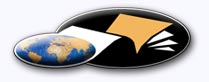 http://classiques.uqac.ca/ Les Classiques des sciences sociales est une bibliothèque numérique en libre accès, fondée au Cégep de Chicoutimi en 1993 et développée en partenariat avec l’Université du Québec à Chicoutimi (UQÀC) depuis 2000.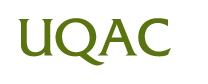 http://bibliotheque.uqac.ca/ En 2018, Les Classiques des sciences sociales fêtaient leur 25e anniversaire de fondation. Une belle initiative citoyenne.Politique d'utilisation
de la bibliothèque des ClassiquesToute reproduction et rediffusion de nos fichiers est interdite, même avec la mention de leur provenance, sans l’autorisation formelle, écrite, du fondateur des Classiques des sciences sociales, Jean-Marie Tremblay, sociologue.Les fichiers des Classiques des sciences sociales ne peuvent sans autorisation formelle:- être hébergés (en fichier ou page web, en totalité ou en partie) sur un serveur autre que celui des Classiques.- servir de base de travail à un autre fichier modifié ensuite par tout autre moyen (couleur, police, mise en page, extraits, support, etc...),Les fichiers (.html, .doc, .pdf, .rtf, .jpg, .gif) disponibles sur le site Les Classiques des sciences sociales sont la propriété des Classiques des sciences sociales, un organisme à but non lucratif composé exclusivement de bénévoles.Ils sont disponibles pour une utilisation intellectuelle et personnelle et, en aucun cas, commerciale. Toute utilisation à des fins commerciales des fichiers sur ce site est strictement interdite et toute rediffusion est également strictement interdite.L'accès à notre travail est libre et gratuit à tous les utilisateurs. C'est notre mission.Jean-Marie Tremblay, sociologueFondateur et Président-directeur général,LES CLASSIQUES DES SCIENCES SOCIALES.Cette édition électronique a été réalisée avec le concours de Pierre Patenaude, bénévole, professeur de français à la retraite et écrivain, Lac-Saint-Jean, Québec.http://classiques.uqac.ca/inter/benevoles_equipe/liste_patenaude_pierre.html Courriel : pierre.patenaude@gmail.com à partir du texte de :Maurice Duverger“La structure des partis.”In Sociologie politique. Tome 2, pp. 140-150. Textes réunis par Pierre Birnbaum et François Chazel. Paris : Librairie Armand Colin, 1971, 346 pp. Collection U2, sociologie politique.M. Pierre Birnbaum nous a accordé le 28 septembre 2010 son autorisation de diffuser en accès libre à tous ce livre dans Les Classiques des sciences sociales. Courriel : Pierre Birnbaum : birnbaum@univ-paris1.fr 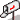 Police de caractères utilisés :Pour le texte: Times New Roman, 14 points.Pour les notes de bas de page : Times New Roman, 12 points.Édition électronique réalisée avec le traitement de textes Microsoft Word 2008 pour Macintosh.Mise en page sur papier format : LETTRE US, 8.5’’ x 11’’.Édition numérique réalisée le 30 décembre 2020 à Chicoutimi, Québec.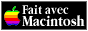 Maurice DUVERGER [1917-2014]Professeur de droit et politologue français,
spécialiste du droit constitutionnel et de la sociologie du droit“La structure des partis.”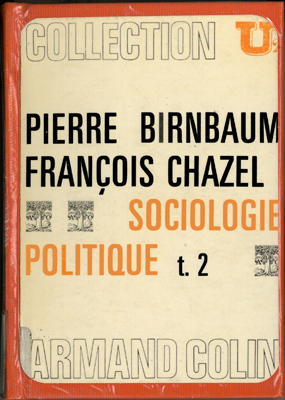 In Sociologie politique. Tome 2, pp. 140-150. Textes réunis par Pierre Birnbaum et François Chazel. Paris : Librairie Armand Colin, 1971, 346 pp. Collection U2, sociologie politique.Note pour la version numérique : La numérotation entre crochets [] correspond à la pagination, en début de page, de l'édition d'origine numérisée. JMT.Par exemple, [1] correspond au début de la page 1 de l’édition papier numérisée.[140]Sociologie politique.
Tome 2.“La structure des partis.”Maurice DUVERGERPartis de cadres et partis de massesLa distinction des partis de cadres et des partis de masses ne repose pas sur leur dimension, sur le nombre de leurs membres : il ne s’agit pas d’une différence de taille, mais de structure. Considérons le Parti socialiste français : le recrutement des adhérents présente pour lui un caractère fondamental, au double point de vue politique et financier. Il cherche d’abord à faire l’éducation politique de la classe ouvrière, à dégager parmi elle une élite capable de prendre en main le gouvernement et l’administration du pays : les adhérents sont donc la matière même du parti, la substance de son action. Sans adhérents, le parti ressemblerait à un professeur sans élèves. Au point de vue financier, le parti repose essentiellement sur les cotisations versées par ses membres : le premier devoir de la section est d’en assurer le recouvrement régulier. Ainsi le parti réunit les fonds nécessaires à son œuvre d’éducation politique et à son activité quotidienne ; ainsi peut-il également financer les élections : le point de vue financier rejoint ici le point de vue politique. Ce dernier aspect du problème est fondamental : toute campagne électorale représente une grosse dépense. La technique du parti de masses a pour effet de substituer au financement capitaliste des élections un financement [141] démocratique. Au lieu de s’adresser à quelques gros donateurs privés, industriels, banquiers, ou grands commerçants, pour couvrir les frais de la campagne — ce qui met le candidat (et l’élu) dans la dépendance de ces derniers — les partis massifs répartissent la charge sur un nombre aussi élevé que possible d’adhérents, qui contribuent chacun pour une somme modeste. On peut comparer l’invention du parti massif à celle des Bons de la défense nationale, en 1914 : autrefois, les Bons du Trésor étaient de grosses coupures, placées auprès de quelques grandes banques qui prêtaient à l’État ; en 1914, l’idée géniale fut de multiplier les petites coupures et de les placer dans un public aussi nombreux que possible. De même, les partis de masses se caractérisent par l’appel au public : au public payant, qui permet à la campagne électorale d’échapper aux servitudes capitalistes ; au public écoutant et agissant, qui reçoit une éducation politique et apprend le moyen d’intervenir dans la vie de l’État.Le parti de cadres répond à une notion différente. Il s’agit de réunir des notables, pour préparer des élections, les conduire et garder le contact avec les candidats. Des notables influents, d’abord, dont le nom, le prestige ou le rayonnement serviront de caution au candidat et lui gagneront des voix ; des notables techniciens, ensuite, qui connaissent l’art de manier les électeurs et d’organiser une campagne ; des notables financiers, enfin, qui apportent le nerf de la guerre. Ici, la qualité importe avant tout ampleur du prestige, habileté de la technique, importance de la fortune. Ce que les partis de masses obtiennent par le nombre, les partis de cadres l’obtiennent par le choix. L’adhésion n’y prend plus du tout le même sens : elle est un acte tout à fait personnel, basé sur les aptitudes ou la situation particulière d’un homme, déterminé strictement par des qualités individuelles. Elle est un acte réservé à quelques-uns ; elle repose sur un choix strict et fermé. Si l’on entend par adhérent celui qui signe un engagement vis-à-vis du parti et acquitte ensuite régulièrement sa cotisation, les partis [142] de cadres ne font pas d’adhérents. Certains feignent d’en recruter à l’image des partis de masses, par contagion : mais cela n’est pas sérieux. Si le problème du nombre d’adhérents du Parti radical-socialiste français ne comporte pas de réponse précise, c’est que la question elle-même n’a pas de sens. On ne peut pas recenser les adhérents du Parti radical, parce que le Parti radical ne cherche pas d’adhérents, à proprement parler : il s’agit d’un parti de cadres. Les partis américains et la majorité des partis modérés et conservateurs européens entrent dans la même catégorie.Claire dans son principe, la distinction n’est pas toujours facile dans son application. On vient de noter que les partis de cadres s’ouvrent parfois aux adhérents ordinaires, à l’imitation des partis de masses. À dire vrai, cette pratique est assez générale : il y a peu de partis de cadres à l’état pur. Les autres n’en sont guère éloignés en pratique, mais leur forme apparente risque de tromper l’observateur. Il ne faut pas se borner aux règles officielles posées dans les statuts, ni aux déclarations des dirigeants. L’absence d’un système d’enregistrement des adhérents ou d’une perception régulière des cotisations est un assez bon critère : aucune adhésion véritable n’est concevable sans eux, comme on le verra. L’imprécision des chiffres avancés est également une présomption intéressante : en 1950, en Turquie (avant les élections), le Parti démocrate déclarait avoir « trois ou quatre millions d’adhérents ». Évidemment, il parlait de sympathisants : en fait, il constituait essentiellement un parti de cadres. La distinction se heurte également à l’existence des partis indirects : partis de masses qui ne font pas d’adhérents personnels. Prenons l’exemple travailliste : le parti a été constitué en 1900 pour permettre de financer des candidatures ouvrières aux élections ; c’est le système du parti de masse au point de vue financier, les frais d’élection étant couverts par les syndicats, collectivement. Mais cette adhésion globale reste bien différente de l’adhésion individuelle : elle ne comporte pas un véritable encadrement politique, [143] ni un engagement personnel envers le parti. Cela change profondément la nature du parti et de l’adhésion, dans une mesure qu’on essaiera de préciser plus loin. Considérons d’un autre côté les partis américains, dans les États où fonctionne le système des primaires fermées, avec enregistrement des participants ; ils ressemblent à des partis de masses, au point de vue politique. On peut considérer comme une adhésion cette participation à la primaire, avec l’enregistrement et les engagements qu’elle comporte ; d’ailleurs, l’intervention dans la nomination des candidats présentés aux élections par un parti constitue l’une des activités typiques de l’adhérent. Mais, en l’occurrence, celle-ci constitue sa seule activité : on ne trouve rien d’analogue aux réunions de sections des partis de masses. Surtout, on ne trouve pas un système régulier de cotisation, qui assure le financement du parti et des élections : au point de vue financier, on demeure strictement en face d’un parti de cadres. En définitive, il faudrait considérer les partis indirects et les partis américains avec primaires fermées comme des partis semi-massifs, sans faire de cette notion une troisième catégorie, opposable aux deux autres, à cause de son hétérogénéité.La distinction des partis de cadres et des partis de masses repose sur une infrastructure sociale et politique. Elle a tout d’abord coïncidé, dans ses grandes lignes, avec la substitution du suffrage universel au suffrage restreint. Dans les régimes électoraux censitaires, qui furent la règle au XIXe siècle, les partis avaient évidemment pris la forme des partis de cadres : il ne pouvait être question d’enrégimenter les masses, alors qu’elles n’avaient pas d’influence politique. D’autre part, le financement capitaliste des élections paraissait naturel. Il a d’ailleurs survécu au suffrage restreint. En fait, l’avènement du suffrage universel n’a pas entraîné du premier coup l’avènement de partis de masses véritables. Les partis de cadres ont simplement essayé d’assouplir leur structure, en feignant de s’ouvrir aux masses. Le système[144]Nombre d’adhérents des partis socialistes européens (1900-1955)[145]ALLEMAGNE : 1. Chiffres antérieurs à 1919 d'après J. LONGUET, « Le Mouvement socialiste international » (Encyclopédie socialiste, syndicale et coopérative de l’Internationale ouvrière), Paris, 1913, p. 231-232 ; cf. aussi « Yearbook of the International Labor Movement », 1956-1957, Londres, 1956. — 2. Chiffres de 1946-1950 pour l’Allemagne occidentale seulement (en 1931, le Parti socialiste comptait 610 212 membres sur le territoire correspondant). — BELGIQUE : Le Parti socialiste belge déclare avoir 150 000 membres en 1951 (par adhésions individuelles) contre 650 000 en 1939 (par adhésions collectives : les deux n’étant pas comparables, à cause des doubles ou triples affiliations, qui grossissent les chiffres apparents). En 1911, il en avouait 222 669 (toujours par adhésions collectives : cf. J. LONGUET, « op. cit. », p. 115-116). — GRANDE-BRETAGNE : Le total inclut non seulement les adhérents syndicaux et les adhérents individuels, mais les adhérents par l’intermédiaire des coopératives, des mutuelles et des sociétés socialistes. — PAYS-BAS : Depuis 1946, chiffres au 31 décembre de chaque année, sauf en 1950 (au 30 septembre). Les chiffres de décembre sont généralement inférieurs de 2 000 environ à ceux de septembre. — Sauf indication contraire, tous les chiffres sont cités d'après les annuaires officiels des partis.[146]du caucus de Birmingham dans le Parti libéral anglais, la Primrose League dans le Parti conservateur, l’avènement des primaires américaines, correspondent à cette première phase. Il s’agissait de donner aux masses une certaine activité politique et de conférer aux notables composant les comités l’apparence d’une investiture populaire. Dans les deux premiers cas, on était proche d’un parti de masses : un système d’adhésion formelle existait, en même temps qu’une cotisation régulière. Mais la vie réelle du parti se déroulait en dehors des adhérents : la Primrose League était un organe distinct du parti proprement dit, à caractère de brassage social ; les primaires se bornent à la nomination de candidats ; seul, le caucus, avec ses sections de quartier, préfigurait un véritable parti de masses, mais il n’a constitué qu’une expérience transitoire. La base politique et la base financière des partis de masses manquaient : il ne s’agissait pas de faire échapper les candidatures et les élections au financement capitaliste ; il ne s’agissait pas de faire l’éducation des masses et d’utiliser directement leur activité dans la vie politique. Il s’agissait plutôt d’utiliser la force des masses, politique et financière, comme une force d’appoint. Le premier pas était fait ; mais ce n’était qu’un premier pas.L’application du suffrage universel a provoqué presque partout (sauf aux États-Unis) le développement de partis socialistes, qui ont franchi l’étape définitive, pas toujours d’un seul coup d’ailleurs (cf. tableau pp. 144-145). En France, par exemple, les premiers groupes socialistes ne différaient pas beaucoup des partis bourgeois ; l’enregistrement des adhérents, la perception des cotisations, le financement autonome des élections ne se sont développés qu’assez lentement. Encore plus en Italie ou dans des pays moins évolués politiquement. Cependant, à la veille de la guerre de 1914, les partis socialistes européens formaient de grandes communautés humaines, profondément différentes des partis de cadres antérieurs : le Parti social-démocrate allemand [147] notamment, avec plus d’un million d’adhérents, avec un budget annuel de près de 2 millions de marks, constituait un véritable État, plus puissant que certains États nationaux. La conception marxiste du parti-classe portait à cette structure massive : si le parti est l’expression politique d’une classe, il doit naturellement tendre à l’encadrer tout entière, à la former politiquement, à dégager d’elle des élites de direction et d’administration. Cet encadrement permettait en même temps de libérer la classe ouvrière de la tutelle des partis « bourgeois » : pour présenter aux élections des candidats ouvriers indépendants, il fallait se passer du financement capitaliste (sinon à titre d’appoint, les rôles étant renversés) ce qui n’était possible que par un financement collectif. Pour opposer à une presse politique bourgeoise une presse politique ouvrière, il fallait réunir des capitaux et organiser une diffusion du journal : seul, un parti de masses le permettait.Ainsi s’explique que la distinction des partis de cadres et des partis de masses corresponde également, à peu près, à celle de la droite et de la gauche, des partis « bourgeois » et des partis « prolétariens ». Ni financièrement, ni politiquement, la droite bourgeoise n’avait besoin d’encadrer des masses : elle possédait ses bailleurs de fonds, ses notables, ses élites. Elle jugeait suffisante sa culture politique. Aussi, jusqu’au fascisme, les tentatives de création de partis de masses conservateurs ont-elles généralement échoué. La répugnance instinctive de la bourgeoisie à l’encadrement et l’action collective jouaient également leur rôle dans ce domaine, de même que la tendance inverse de la classe ouvrière a favorisé le caractère massif des partis socialistes. On pourrait ici reprendre nos remarques antérieures. Il a fallu que le développement du communisme ou des méthodes révolutionnaires fasse comprendre à la bourgeoisie l’insuffisance des partis de cadres, pour qu’elle entreprenne sérieusement de créer des partis de masses : en 1932, le Parti national-socialiste atteignait 800 000 adhérents. Mais cela marquait [148] en réalité sa rupture avec la démocratie. Dans le système électoral et parlementaire, les partis de cadres ont généralement suffi à la droite ; dans la lutte contre le système électoral et parlementaire, les partis de masses de type fasciste ont rarement présenté l’équilibre et la stabilité des partis prolétariens. Ils tendent d’ailleurs à perdre la nature de partis massifs purs comme on va le voir.Enfin, la distinction des partis de cadres et des partis de masses coïncide avec celles qui reposent sur les divers types d’armature partisane. Les partis de cadres correspondent aux partis de comités, décentralisés et faiblement articulés ; les partis de masses correspondent aux partis basés sur les sections, plus centralisés et plus fortement articulés. Les différences dans la technique d’encadrement se recouvrent avec les différences dans la nature des communautés encadrées. Quant aux partis construits sur la base des cellules et des milices, ils sont également des partis massifs : mais ce caractère est moins net. Certes, les partis communistes et fascistes englobent des masses aussi nombreuses que les partis socialistes, même avant leur prise de pouvoir et leur transformation en partis uniques : 800 000 membres du Parti national-socialiste allemand en 1932 ; 1 000 000 de membres du Parti communiste français en 1945 ; 2 000 000 de membres du Parti communiste italien en 1950. Une évolution se dessine, malgré tout. Périodiquement, les partis communistes se livrent à des épurations intérieures, destinées à éloigner d’eux les tièdes, les inactifs, les suspects : ainsi la qualité reprend-elle le pas sur la quantité. Ils ont d’ailleurs tendance à contrôler sévèrement les adhésions : certains partis socialistes prévoient également des contrôles de ce genre ; mais le système s’applique peu chez eux, au lieu que les communistes paraissent plus stricts. Dans les partis fascistes, cette tendance qualitative est encore plus nette, plus peut-être dans la doctrine, nettement aristocratique, que dans la pratique : l’énorme accroissement du Parti national-socialiste, dans les dernières années précédant [149] la prise du pouvoir, n’a pas dû permettre un filtrage sérieux des adhérents.Quoi qu’il en soit, la tendance générale n’est pas contestable. Elle conduit à se demander s’il s’agit encore de véritables partis de masses, ou si l’on dévie lentement vers une conception nouvelle, vers une troisième catégorie : les partis de fidèles, plus ouverts que les partis de cadres, mais plus fermés que les partis de masses ? Dans la conception de Lénine, le Parti ne doit pas englober toute la classe ouvrière : il en est seulement l’aile marchante, la pointe avancée, la « partie la plus consciente ». Ce n’est plus la conception d’un parti-classe : c’est la conception d’un parti élite. Les doctrines fascistes sont encore plus nettes à cet égard ; inégalitaires et nietzschéennes, aristocratiques par essence, elles voient dans le parti un « ordre », composé des meilleurs, des plus fidèles, des plus courageux, des plus aptes. L’ère des masses est dépassée : nous sommes entrés dans l’ère des élites. La notion d’adhérent tend alors à se diversifier : à l’intérieur même du parti, se trouvent des cercles concentriques qui correspondent à des degrés différents de fidélité et d’activité. Dans le Parti national-socialiste, on trouvait le parti lui-même, puis les S. A., puis les S. S. Dans le Parti communiste, les doctrines égalitaires officielles s’opposent à une telle hiérarchie : cependant, on peut distinguer un « cercle intérieur » stable et solide, autour duquel s’agglomère une masse d’adhérents ordinaires, souvent assez instables (la différence était très nette dans le Parti communiste français d’avant-guerre).Il ne faudrait pas exagérer la portée de ces phénomènes qui demeurent encore limités. On peut toujours classer les partis communistes et les partis fascistes dans les partis de masses, à condition de noter leur caractère un peu spécial, d’autant plus que les partis socialistes ont présenté quelques traits analogues aux précédents, au début de leur histoire : ils se montraient alors sévères pour leur recrutement ; avant que la vieillesse ne détende leurs exigences, ils voulaient [150] être des partis de fidèles. Cette dernière notion est trop vague, décidément, pour constituer une catégorie à part. Mais elle correspond à une réalité certaine : l’analyse de la nature de la participation conduira à la reprendre sous une autre forme.Les Partis politiques,
Paris, A. Colin, 1951, pp. 84-92.Maurice DUVERGER [1917-2014]Professeur de droit et politologue français,
spécialiste du droit constitutionnel et de la sociologie du droit(1971)“La structure des partis.”LES CLASSIQUES DES SCIENCES SOCIALES
CHICOUTIMI, QUÉBEC
http://classiques.uqac.ca/ALLEMAGNEAUTRICHEDANEMARKDANEMARKFRANCEFRANCEGRANDE-BRETAGNEGRANDE-BRETAGNEGRANDE-BRETAGNENORVÈGEPAYS-BASPAYS-BASSUÈDESUISSEALLEMAGNEAUTRICHEDANEMARKDANEMARKFRANCEFRANCEAdhérentssyndicauxAdhérents
individuelsTotalNORVÈGEPAYS-BASPAYS-BASSUÈDESUISSE1900353 070375 9313 20044 1001901455 450469 3114 00048 2411902847 315861 1506 500491909155190322 06122 061956 025969 80017 00017 0005 60054 5528 9121904885 270900 0006 00064 83519 8401905400 00034 688904 496921 2806 81667 32520 3371900384 32729 65129 65140 000975 182998 33819 10019 1007 471101 92920 000190/530 46652 9131 049 6731 072 4188 423133 3881908587 33834 07834 07856 9631 127 0351 158 56527 83827 8388 748112 69320 4391909633 30957 9771 450 6481 486 30827 78927 7899 50460 81321 1321910720 03869 0851 394 4021 430 5399 98055 24820 6711911836 56269 5781 501 7831 539 09212 58257 72121 5081912970 11272 6921 8581781 895 49843 55743 55715 66761 00027 5001913982 85089 62889 62848 98548 98575 19225 70875 44429 73019141 085 905571155711593 2181 572 3911 612 14753 86653 86625 60984 41029 5851915585 89860 07260 07225 3932 053 7352 093 36562 95262 95225 64285 93727 4851916432 61867 72467 72425 8792 170 7822 219 76424 018105 27531 3071917243 06178 32078 32028 2242 415 3832 465 13124 893114 4501918249 41191 79191 79115 8272 960 4093 013 129941659416527 093129 43239 76519191 012 299332 391332 391115900115900133 2773 464 0203 511 29037 628151 3645216319201 180 208335 863335 863126 603126 603179 7874 317 5374 359 80747 870143 09051 25019211 028 574491 160491 160129 756129 75650 4493 973 5584 010 36145 94645 94637 412134 75340 48319221 464 868553 022553 022124 549124 54949 1743 279 2763 311 03641 472133 04236 55219231 261 072514 273514 273130 371130 37150 4963 1201493 155 91142 047138 51034 0001924940 078566124566124143 203143 20372 6593158 1023 194 39940 39440 39441 23015318731 3061925844 495576 107576 107146 496146 496111 2763 337 6353 373 87037 894167 84331 7881926823 526592 346592 346144 680144 680111 3683 352 3473 388 28641 22118912233 3391927867 671669 586669 586148 472148 47298 0343 238 9393 293 61568 01668 01643 196203 33836 7271928937 381713 834713 834149 120149 120109 8922 025 139214 9702 292 16946169221 41941 621ALLEMAGNEAUTRICHEDANEMARKDANEMARKFRANCEFRANCEGRANDE-BRETAGNEGRANDE-BRETAGNEGRANDE-BRETAGNEGRANDE-BRETAGNEGRANDE-BRETAGNEGRANDE-BRETAGNENORVÈGEPAYS-BASPAYS-BASSUÈDESUÈDESUISSESUISSEALLEMAGNEAUTRICHEDANEMARKDANEMARKFRANCEFRANCEAdhérentssyndicauxAdhérentssyndicauxAdhérents
individuelsAdhérents
individuelsTotalTotalNORVÈGEPAYS-BASPAYS-BASSUÈDESUÈDESUISSESUISSE19291 021 777718 056718 056163 193163 193119 519119 5192 044 2792 044 279227 897227 8972 330 84576 57976 57953 39553 395234 962 1234 962 143 86743 86719301 037 384698 181698 181171407171407125 563125 5632 011 4842 011 484277 211277 2112 346 90880 17780 17761 16261 162277 017277 01747 44447 44419311 008 953653 605653 605173 890173 890130 864130 8642 024 2162 024 216297 003297 0032 358 06683 07183 07169 26369 263296 507296 50750 72250 7221932648 497648 497179 579179 579137 684137 6841 960 2691 960 269371 607371 6072 371 78787 31587 31578 92078 920312 934312 93455 18655 1861933190 070190 070131 044131 0441 899 0071 899 007366 013366 0132 305 03095 32795 32781 91481 914326 734326 73457 22757 2271934191 995191 995110 000110 0001 857 5241 857 524381 259381 2592 278 490104 517104 51787 21287 212330 350330 35055 57155 5711935195 142195 142120 083120 0831 912 9241 912 9244193114193112 377 515122 007122 00784 26984 269346 786346 78652 88152 8811936191 424191 424202 000202 0001 968 5381 968 538430 694430 6942 441 357142 719142 71987 82687 826368 158368 15850 59950 5991937199 283199 283286 604286 6042 037 0712 037 071447 150447 1502 527 672160 245160 24587 31287 312398 625398 62545 03945 0391938198 836198 836275 373275 3732 158 0762 158 076428 826428 8262 630 286170 889170 88988 89788 897437 239437 23942 86042 8601939206 995206 9952 214 0702 214 070408 844408 8442 663 06782 14582 145458 831458 83137 12937 1291940188 825188 8252 226 5752 226 575304 124304 1242 571 163487 257487 25733 84233 8421941193 599193 5992 230 7282 230 728226 622226 6222 485 458498 209498 20931 74231 7421942206 565206 5652 206 2092 206 209217 783217 7832 453 932519 322519 32232 99532 9951943216 816216 8162 237 3072 237 307235 501235 5012 503 240538 747538 74734 60634 6061944232 215232 2152 373 3812 373 381265 763265 7632 672 845553 724553 72437 45337 4531945357 818357 818243 532243 532335 705335 7052 510 3692 510 369487 047487 0473 038 697191 045191 045563 981563 98140 95640 9561946701 448500 181500 181267 876267 876354 878354 8782 635 3462 635 346645 345645 3453 322 358197 638197 638114 588114 588558 584558 58447 66247 6621947875 479570 768570 768287 736287 736296 314296 3144 386 0744 386 074608 487608 4875 040 299202 043202 043108 813108 813588 004588 00451 34251 3421948844 653616 232616 232296 175296 175223 495223 4954 751 0304 751 030629 025629 0255 422 437203 094203 094117 244117 244635 658635 65852 69752 6971949736 218614 366614 366294 969294 969157 897157 8974 946 2074 946 207729 624729 6245 716 947204 055204 055109 608109 608668 817668 81752 98352 9831950684 698607 283607 283283 907283 907140 190140 1904 971 9114 971 911908 161908 1615 920 172203 094203 094105 609105 609722 073722 07353 69753 6971951649 529.621 074.621 074126 858126 8584 937 4274 937 427876 275876 2755 849 002112 000112 000739 474739 47453 85253 8521952627 827627 435627 435116 327116 3273 071 9353 071 9351 014 5241 014 5246 107 859110 000110 000746 004746 00453 91153 9111953607 456657 042657 042113 455113 4555 056 9125 056 9121 004 6851 004 6856 096 022178 004178 004111 000111 000753 785753 78554 34654 3461954585 479666 373666 373283 221283 221115 494115 4946 498 027112 000112 000757 426757 42654 11154 1111955689 040689 040125 000125 000